   	Formulier ‘omgekeerd oudergesprek’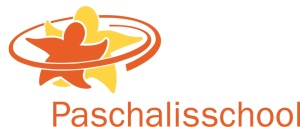 1   KaraktereigenschappenGeef aan wat u herkent in uw kind:
Eventuele toelichting:                                       
2   Persoonlijkheidsgegevens
Eventuele toelichting:    3   Speelwerkgedrag
Eventuele toelichting:    
                                    4   Gezondheid
Eventuele toelichting:    
                                    5   Hoe heeft uw kind de eerste schoolweken ervaren?    6   Wat zijn aandachtspunten voor school?    7    Is er iets in de thuissituatie van uw kind veranderd?    8    Waar is uw kind heel goed in?    9    Wat wilt u nog kwijt over uw kind?    10  Communicatieafspraken (Samen met de leerkracht in te vullen tijdens het gesprek)    Wilt u dit formulier thuis invullen (samen met uw kind) en meenemen naar het gesprek?
Het ingevulde formulier vormt het uitgangspunt voor het gesprek. Bij voorbaat dank! Schooljaar 2019-2020Groep/leerkracht:   datum: spontaansomberoveractiefrustigopendriftigjaloersvrolijkangstigmakkelijkonzekergehoorzaamfaalangstigopgewektveeleisendzelfverzekerdaandacht vragendteruggetrokkenperfectionistischdrukverlegennieuwsgierigontspannendromerigagressiefUw kind…vaaksomszeldenheeft plezier heeft zin om naar school te gaanhoudt van spelenneemt initiatievenspeelt vaak met andere kinderenvoelt zich gemakkelijk in een groephelpt graag anderenheeft vaak ruzievraagt hulp als dat nodig ishoudt zich aan afsprakenis zelfstandigkomt voor zichzelf opAnders:    Anders:    Anders:    Anders:    vaaksomszeldenBuiten spelenTelevisie kijkenInteresse in de natuurPuzzelen, denkspellenComputerspellenKnutselenGezelschapsspellenLiedjes zingen, muziek luisterenInteresse in boekenLuisteren naar een verhaalSportenMaakt zelfstandig huiswerk (voor leerlingen groep 7-8)Is snel ontmoedigdSpeelt geconcentreerdMaakt af waar hij/zij mee bezig isAnders:    jasomsneeIs het gehoor van uw kind goed?Is het zicht van uw kind goed?Slaapt uw kind goed?Eet en drinkt uw kind goed?Is uw kind fit en gezond?Heeft uw kind allergieën?Slikt uw kind medicatie?Heeft uw kind externe hulpAnders:    Anders:    Anders:    Anders:    